Wat kost een ei?Vragen bij aflevering ‘Wat kost een ei?’ van De RekenkamerBekijk de aflevering en beantwoord de onderstaande vragen. De aflevering vind je hier 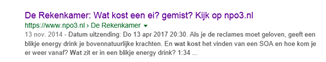 of tik in google: ‘de rekenkamer wat kost een ei’ en kies vervolgens voor de link waar npo3 staat.Wat is volgens kippenboer Andy Siemons het verschil tussen een scharrelei en een vrije uitloop ei?………………………………………………………………………………………………………….Voor welke verkoopprijs wordt één kip door opfokker Ron Agterberg doorverkocht aan de kippenboer?………………………………………………………………………………………………………….Opfokker Ron Agterberg noemt zijn winstmarge op de verkoop van één kip. Ga uit van het gemiddelde van wat hij noemt.  Bereken de winstmarge op één kip in procenten van de verkoopprijs. ………………………………………………………………………………………………………….Wat kost het maken van één ei voor kippenboer Andy Siemons?………………………………………………………………………………………………………….Andy Siemons noemt daarna enkele bedrijfskosten. Zet die bedrijfskosten hieronder. Verdeel ze over vaste kosten en variabele kostenVaste kosten: ……………..………………………………………………………………………….Variabele kosten: …………..………………………………………………………………………….Waarom is hetzelfde ei in de ene winkel duurder dan in een andere winkel?  ………………………………………………………………………………………………………….Hoeveel is de toegevoegde waarde van het inpakbedrijf op één ei van bijvoorbeeld kippenboer Siemons?  ………………………………………………………………………………………………………….Leg in het kort uit waarom kippenboer Andy Siemons op dit moment maar zo’n 5,5 cent voor een ei krijgt.………………………………………………………………………………………………………….Hoeveel verlies maakt kippenboer Andy Siemons per jaar doordat hij maar 5,5 cent per ei krijgt? Reken ook uit hoeveel dat per week is.………………………………………………………………………………………………………….Welke schakel in de bedrijfskolom van eieren maakt de meeste winstmarge volgens “ei”conoom Peter van Horne?………………………………………………………………………………………………………….Wat is volgens hem een oplossing zodat de eierboeren weer wat kunnen verdienen op de eieren?………………………………………………………………………………………………………….Extra opdracht Het inpakbedrijf in de aflevering maakt gebruik van een ‘egg inspector’. Die kijkt of een ei niet beschadigd is.Stel dat zo’n ‘egg inspector’ € 750.000 kost. De machine gaat 8 jaar mee en heeft dan nog een restwaarde van € 125.000.Bereken de jaarlijkse afschrijving op de ‘egg inspector’. ………………………………………………………………………………………………………….………………………………………………………………………………………………………….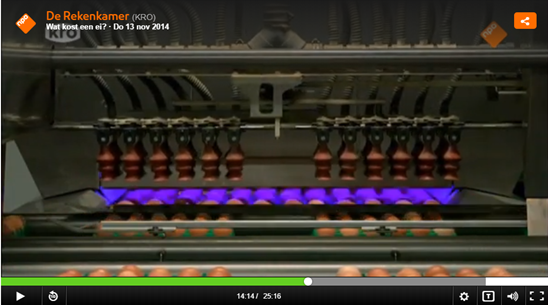 